En un cuadro realizar la presentación de:  Cargos del personal de Mantenimiento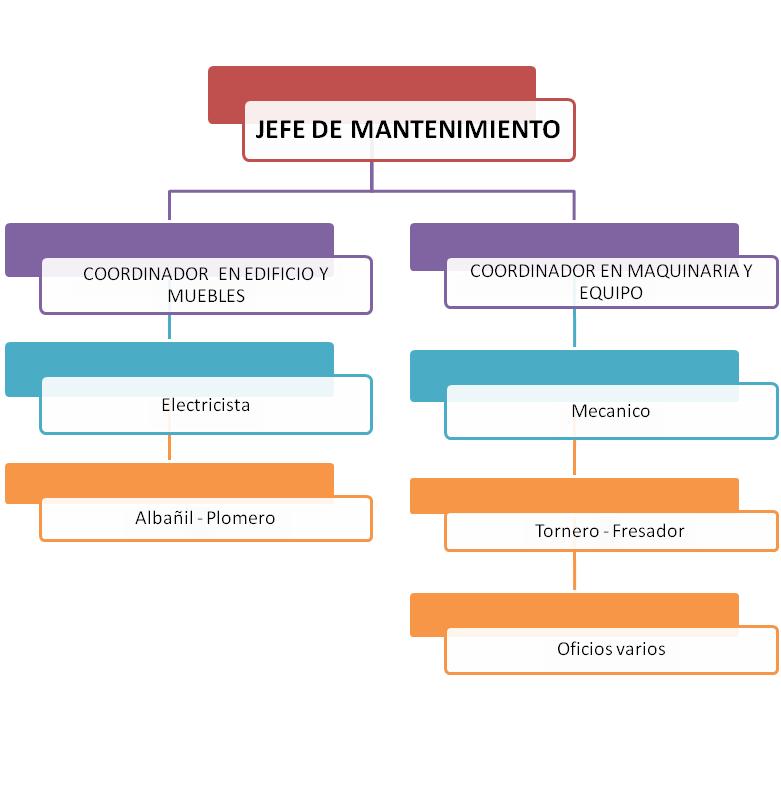 Identifique las necesidades de formación para cada cargo y costos de hora - hombre    Calcule los costos de hora máquina de los equipos utilizados para hacer las tareas de Mantenimiento, estos costos en el proceso que escogieron en la fase 1 o en el primer trabajo colaborativoCalcule los costos de Mantenimiento Industrial totales y Establezca que tipo de Mantenimiento es (preventivo o correctivo) cuadro síntesis.En este caso tenemos el desarrollo de un mantenimiento preventivo, el cual tiene una programación trimestral, unos costos de materiales y horas hombre.CARGOSCOMPETENCIASNECESIDADES DE CAPACITACIÓN /FORMACIÓNJefe de mantenimiento Definir las metas a alcanzar dentro de los objetivos y políticas previamente acordadas con la alta gerencia de la empresa y con su equipo de trabajo.Establecer los procedimientos para dirigir el mantenimiento.Analizar los datos e informes y formular recomendaciones y modificaciones a los programas y “modus operandi” establecidos.Establecer procedimientos para la evaluación de la eficiencia del plan de Mantenimiento y Establecer presupuesto y costos de Mantenimiento.Establecer un registro y análisis de fallas de los equipos e instalaciones y desarrollar y/o ajustar procedimientos para su control o eliminación efectivos.Definir y administrar los recursos humanos y físicos para cumplir satisfactoriamente con los objetivos y metas fijadasGestión de calidad Manejo de personalProgramas de entrenamiento₃ y capacitación del personal.Electricistas Organizar y ejecutar la revisión de las maquinarias. Localizar, identificar, examinar y reparar averías de sistemas eléctricos, electromecánicos, electrónicos y automatizados que se encuentran en procesos productivos de la maquinaria.Realizar y reparación de motores, generadores y de la maquinaria, Interpretar y aplicar las especificaciones técnicas a fin de realizar trabajos de calidad.Actualizarse constantemente sobre las nuevas técnicas del manejo eléctrico de la maquinaria.Normas de Seguridad Mecánicos Organizar y ejecutar la revisión de la parte mecánica de la maquinaria, e interpretar y aplicar las especificaciones técnicas a fin de realizar trabajos de calidadActualizarse constantemente sobre las nuevas técnicas del manejo mecánico  de la maquinaria.Normas de SeguridadAlmacenista Recibir, inventariar y controlar insumos de acuerdo a normas y especificaciones del Área de MantenimientoActualizarse con  el programas contables para inventariosCurso de calidadCurso de calidadCurso de calidadCurso de calidadDuración: Duración: 140140 horasHoras: Horas: 88 h/semana (martes y jueves:  4h/día)Personas que asisten: Personas que asisten: 88 personas de mantenimientoPersonas empresa: Personas empresa: 4242 empleadosValor del curso:Valor del curso: $   3.900.000,00  $3.900.000,00 (incluye refrigerios y memorias)Cargop x cargovr horavr x cargo Mecánico4 $            3.331,67  $  13.326,68 Electricista2 $            3.331,67  $ 6.663,34 Almacenista1 $            3.331,67  $    3.331,67 Jefe de Mtto1 $         11.500,00  $   11.500,00 Total hora $    34.821,69 Total capacitación grupo de mantenimientoTotal capacitación grupo de mantenimientoTotal capacitación grupo de mantenimiento $4.875.036,60 Curso Normas de seguridadCurso Normas de seguridadCurso Normas de seguridadCurso Normas de seguridadDuración: Duración: 100200 horasHoras: Horas: 22 horas semana Personas que asisten: Personas que asisten: 44 personas de mantenimientoPersonas empresa: Personas empresa: 4242 empleadosValor del curso:Valor del curso: $   1.200.000,00 $ 1.200.000 (incluye refrigerios)Cargop x cargovr horavr x cargo Mecanico4 $            3.331,67  $                                            13.326,68 Electricista2 $            3.331,67  $                                              6.663,34 Total hora $                                            19.990,02 Total capacitación grupo de mantenimientoTotal capacitación grupo de mantenimientoTotal capacitación grupo de mantenimiento $                                      1.999.002,00 Curso Programas Contables para InventariosCurso Programas Contables para InventariosCurso Programas Contables para InventariosCurso Programas Contables para InventariosDuración: Duración: 6060 horasHoras: Horas: 22 horas semana Personas que asisten: Personas que asisten: 11 personas de mantenimientoPersonas empresa: Personas empresa: 4242 empleadosValor del curso:Valor del curso: $       400.000,00  $ 400.000,00 (incluye refrigerios y memorias)Cargop x cargovr horavr x cargo Almacenista1 $            3.331,67  $                                              3.331,67 Total hora $                                              3.331,67 Total capacitación grupo de mantenimientoTotal capacitación grupo de mantenimientoTotal capacitación grupo de mantenimiento $                                         199.900,20 Curso Actualización en técnicas de manejo eléctricoCurso Actualización en técnicas de manejo eléctricoCurso Actualización en técnicas de manejo eléctricoCurso Actualización en técnicas de manejo eléctricoDuración: Duración: 4040 horasHoras: Horas: 33 horas semana Personas que asisten: Personas que asisten: 11 personas de mantenimientoPersonas empresa: Personas empresa: 4242 empleadosValor del curso:Valor del curso: $       250.000,00  $250.000,00 (incluye refrigerios y memorias)Cargop x cargovr horavr x cargo Electricista1 $            3.331,67  $               3.331,67 Total hora $                                              3.331,67 Total capacitación grupo de mantenimientoTotal capacitación grupo de mantenimientoTotal capacitación grupo de mantenimiento $                                         133.266,80 Curso Actualización en técnicas de manejo mecánicoCurso Actualización en técnicas de manejo mecánicoCurso Actualización en técnicas de manejo mecánicoCurso Actualización en técnicas de manejo mecánicoDuración: 5050 horasHoras: 33 horas semana Personas que asisten: Personas que asisten: 11 personas de mantenimientoPersonas empresa: Personas empresa: 4242 empleadosValor del curso:Valor del curso: $       250.000,00  $                                         250.000,00 (incluye refrigerios y memorias)Cargop x cargovr horavr x cargo Mecánico1 $            3.331,67  $                                              3.331,67 Total hora $                                              3.331,67 Total capacitación grupo de mantenimientoTotal capacitación grupo de mantenimientoTotal capacitación grupo de mantenimiento $                                         166.583,50 EQUIPO DE RECUBRIMIENTO EN POLVO ELECTROESTATICOEQUIPO DE RECUBRIMIENTO EN POLVO ELECTROESTATICOEQUIPO DE RECUBRIMIENTO EN POLVO ELECTROESTATICOVALOR INVERSION$ 49.140.000,00DEPRECIACION/AÑOSVLR.DEPRECIACION/DIAVLR.DEPRECIACION/HORA$ 5,00$ 32.760,00$ 10.920,00SEGURO SALVAMENTOVLR.SALVAMENTOVLR.SALVAMENTO/HORA$ 0,25$ 12.285.000,00$ 13.650,00SEGURO DE COMPRAVLR.SEGURO/HORA$ 7.000.000,00$ 4.666,67$ 1.555,56 TOTAL HORA OPERACIÓN $ 82.459,82 COSTO MTTO/HORA $ 1.666,67EQUIPO DE RECUBRIMIENTO ELECTROESTATICO  VR / HORA  VLR.DEPRECIACION/HORA  $ 10.920,00  SALVAMENTO Y SEGURO/HORA  $ 15.205,56  LUBRICANTES/HORA  $     -    COSTO ENERIGIA/HORA  $ 54.034,26  OTROS COSTOS/HORA  $   2.300,00  TOTAL HORA OPERACIÓN  $ 82.459,82 HORNO A GASHORNO A GASHORNO A GASVALOR INVERSION$ 153.000.000,00DEPRECIACION/AÑOSVLR.DEPRECIACION/DIAVLR.DEPRECIACION/HORA$ 5,00$ 102.000,00$ 34.000,00SEGURO SALVAMENTOVLR.SALVAMENTOVLR.SALVAMENTO/HORA$ 0,25$ 38.250.000,00$ 42.500,00SEGURO DE COMPRAVLR.SEGURO/HORA$ 23.000.000,00$ 15.333,33$ 5.111,11 TOTAL HORA OPERACIÓN $ 115.210,76 COSTO MTTO/HORA $ 7.777,78HORNO A GAS VR / HORA  VLR.DEPRECIACION/HORA  $34.000,00 SALVAMENTO Y SEGURO/HORA $ 42.500,00  LUBRICANTES/HORA  $-   COSTO ENERGIA/HORA $   2.618,76 COSTO GAS/HORA $ 33.792,00 OTROS COSTOS/HORA $  2.300,00 TOTAL HORA OPERACIÓN $ 115.210,76 Mecánico Jefe de MtoSalario básico $      800.000,00  $ 3.000.000,00 Comisiones $                     -    $                   -   Horas extras $                     -    $                   -   Auxilio de transporte $        63.600,00  $                   -   Total devengado $      863.600,00  $ 3.000.000,00 Liquidación. Deducciones nómina. (Conceptos a cargo del empleado)Salud (4%). Salario básico*0.04 =  $        32.000,00  $    120.000,00 Pensión (4%). Salario básico*0.04= $        32.000,00  $    120.000,00 Seguridad social a cargo del empleador. Salud (8.5%). Salario básico*0.085 = $        68.000,00  $    255.000,00 Pensión (12%). Salario básico*0.12= $        96.000,00  $    360.000,00 A.R.P. (Según la tabla). Salario básico*.00522 = $          4.176,00  $      15.660,00 Prestaciones sociales. Prima de servicios. Total devengado*0.0833 = $        71.937,88  $    249.900,00 Cesantías. Total devengado*0.0833 = $        71.937,88  $    249.900,00 Intereses sobre las cesantías. 75.037*0.12 = $          8.632,55  $      29.988,00 Vacaciones. Salario básico(sin aux transp)*.0417 = $        33.360,00  $    125.100,00 Aportes parafiscales. Cajas compensación familiar (4%). Salario básico*0.04 = $        32.000,00  $    120.000,00 I.C.B.F. (3%). Salario básico*0.03 = $        24.000,00  $      90.000,00 Sena. (2%). Salario básico*0.02 = 17.000. $        16.000,00  $      60.000,00 Neto a pagar al empleado. Total devengado (-) $      863.600,00  $ 3.000.000,00 Salud  $        32.000,00  $    120.000,00 Pensión $        32.000,00  $    120.000,00 Neto pagado $      799.600,00  $ 2.760.000,00 vr hora  $          3.331,67  $      11.500,00 vr unitario tiempo mtto/hcambio racores vías de aire $      326.000,00 1,5limpieza cabina y tanque $      250.000,00 4,0revisión resistencias y conexiones $      180.000,00 1,2repuestos varios $      650.000,00 1,2cambio boquillas, mangueras y válvulas $      230.000,00 3,1 $   1.636.000,00 11,0total h/meca*total t mto $        36.648,33 total h/jm*total t mto$         126.50,00 gastos  $   1.636.000,00 totalmto $     1.799.14,33 mtto c/3 meses*3 $   5.397.445,00